CHOCOLATE PATEL2 eggs2 cups of sugar1/2 cup cocoa powder2 teasons baking powder2 teasons baking soda1 1/2 cups cow´s milk½ cup soft butter1 teason vanilla2 eggs1/2 teaspoon salt3 cups of icing sugar for glaze250 grams of bitter chocolate for frosting6 tablespoons frosting butter6 tablespoons of glaze waterenough of apricot jamPreparationIn a bowl combine flour, sugar, cocoa, baking powder, baking soda and salt. Stir at low speed with the blender.Add milk, butter and vanilla. Beat with mixer at low speed, then beat 2 minutes at medium speed, add egg and beat 2 more minutes. Put in a round mold of 22 cms. in diameter, greased and floured.Bake at 180 ° C for 30 or 35 minutes. Remove from the oven and cool on a rack 10 minutes. Remove from the mold and let cool completely.To make the glaze: melt chocolate and butter over low heat, remove from heat and add the glass sugar and hot water always moving. If necessary add more water to have the consistency of glazeGlaze the cake and let it drain on the sides to cover it completely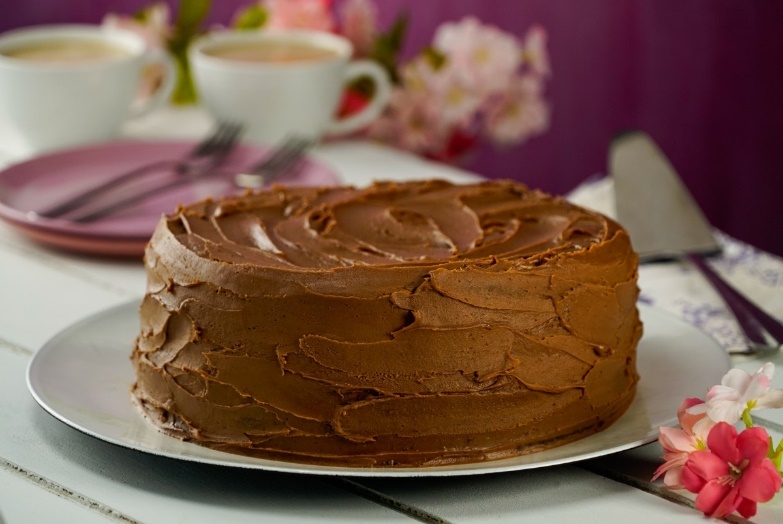 